СПРАВКАСПРАВКА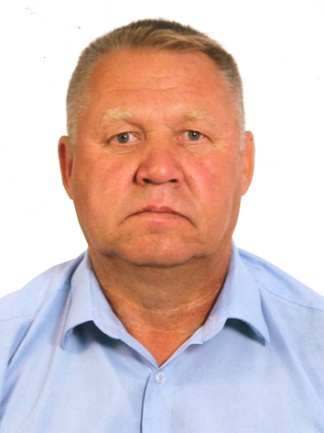 ФРОЛОВ ВИТАЛИЙ КУЗЬМИЧФРОЛОВ ВИТАЛИЙ КУЗЬМИЧООО «УралдорСтрой», мастер строительных и монтажных работООО «УралдорСтрой», мастер строительных и монтажных работДата рождения:30.04.1964г.Место рождения:д.Новые Шарашли, Бакалинского района Башкирской АССРНациональностьтатарин                                                                                                                                                                                          Образование:Средне –специальное, нефтяной техникум г.Октябрьскийв 1983г.специальность: «Бурение нефтяных и газовых скважин»Ученая степень (звание)не имеетне имеетЯвляется ли депутатом выборных органов власти:Депутат Совета сельского поселения Старошарашлинский сельсовет муниципального района Бакалинский район Республики БашкортостанДепутат Совета сельского поселения Старошарашлинский сельсовет муниципального района Бакалинский район Республики БашкортостанПартийная принадлежность:Член  партии «Единая Россия»Член  партии «Единая Россия»Государственные награды:Не имеетНе имеетСемейное положение:женатженат